Załącznik do zarządzenie nr 85/24z dnia 27 czerwca 2024 r.  RAPORTZ REALIZACJI GMINNEGOPROGRAMU PROFILAKTYKII ROZWIĄZYWANIA PROBLEMÓW ALKOHOLOWYCH ORAZ PRZECIWDZIAŁANIA NARKOMANII	ZA ROK 2023	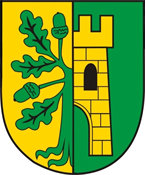 Wprowadzenie„Gminny Program Profilaktyki i Rozwiązywania Problemów Alkoholowych oraz Przeciwdziałania Narkomanii na lata 2022 - 2025”, zwany dalej „Programem”, tworzy lokalną strategię w zakresie profilaktyki oraz minimalizacji szkód społecznych 
i indywidualnych wynikających z używania alkoholu i narkotyków a także uzależnień behawioralnych.Ustanowiony został uchwałą nr II/19/22 Rady Gminy Osielsko z dnia 12 kwietnia 
2022 r. w sprawie przyjęcia Gminnego Programu Profilaktyki i Rozwiązywanie Problemów Alkoholowych oraz Przeciwdziałania Narkomanii na lata 2022-2025. Realizatorem Programu jest Gminny Ośrodek Pomocy Społecznej w Osielsku. Gminny Program określa w szczególności cele i zadania gminy wynikające z art. 4¹ ustawy 
z dnia 26 października 1982 r. o wychowaniu w trzeźwości i przeciwdziałaniu alkoholizmowi oraz art. 10 ustawy o przeciwdziałaniu narkomanii. Są to najważniejsze kategorie zadań, które w ramach Gminnego Programu powinny realizować samorządy. Zgodnie z treścią cyt. ustaw zadania w zakresie przeciwdziałania alkoholizmowi, narkomanii realizuje się poprzez kształtowanie odpowiedniej polityki społecznej, w szczególności: rozwijanie edukacji publicznej mającej na celu promocję zdrowego stylu życia, trzeźwości i abstynencji, a także informowanie o problemach, szkodach oraz zachowaniach ryzykownych związanych 
z używaniem substancji psychoaktywnych, konsekwencjach takich zachowań, a także metodach leczenia i zapobiegania szkodom zdrowotnym w tym zakresie, leczenie, rehabilitację i reintegrację osób uzależnionych od substancji psychoaktywnych, ograniczanie dostępności alkoholu, zapobieganie i zmniejszanie szkód związanych z alkoholem i narkotykami oraz przeciwdziałanie przemocy w domowej.Gminny Program stanowi część Gminnej Strategii Rozwiązywania Problemów Społecznych w Osielsku oraz uwzględnia cel operacyjny dot. profilaktyki i rozwiązywania problemów uzależnień określony w Narodowym Programie Zdrowia na lata 2021-2025. Celem strategicznym NPZ jest zwiększenie liczby lat przeżytych w zdrowiu oraz zmniejszenie społecznych nierówności w zdrowiu. Zadania Gminnego Programu na lata 2022-2025 odpowiadają na cel operacyjny 2: „Profilaktyka uzależnień. Zintegrowane przeciwdziałanie uzależnieniom - uzależnienie od alkoholu, narkotyków oraz uzależnienie od zachowań (uzależnienia behawioralne)” i uwzględniają zadania służące do realizacji celu operacyjnego określone w NPZ.Program realizowany jest przy współpracy samorządowych jednostek organizacyjnych, organizacji pozarządowych oraz podmiotów wymienionych w art. 3 ust. 3 ustawy z dnia 24 kwietnia 2003 r. o działalności pożytku publicznego i o wolontariacie, podmiotów leczniczych, oraz innych podmiotów zaangażowanych w działania związane z profilaktyką 
i rozwiązywaniem problemów alkoholowych oraz przeciwdziałaniem narkomanii, a także uzależnień behawioralnych.Na realizację Programu przeznaczono i wydatkowano środki pochodzące z opłat za korzystanie przez podmioty gospodarcze z zezwoleń na sprzedaż napojów alkoholowych oraz z tzw. funduszu „małpkowego” czyli z opłat za sprzedaż napojów alkoholowych 
w opakowaniach o ilości nominalnej napoju nieprzekraczającej 300 ml.Na rok 2023 na realizację Programu zaplanowano 715 713,17 zł, a zostało wydatkowane 
637 683,15 zł, co stanowi: 89,09 % planu.W roku 2023 realizowane były następujące zadania:Zadanie 1.Działalność Rodzinnego Punktu Konsultacyjnego w OsielskuZadanie to obejmuje:ponoszenie kosztów zatrudnienia specjalistów (prawników, psychologów, terapeutów uzależnień, specjalistów prowadzących grupy psychoedukacyjne),doposażenie RPK w niezbędny sprzęt,koszty utrzymania pomieszczenia,udzielanie pomocy osobom uzależnionym oraz zagrożonym uzależnieniem od alkoholu, narkotyków, innych substancji psychoaktywnych, wspieranie osób uzależnionych, po ukończonych programach terapii podstawowej 
i pogłębionej, udzielanie rodzinom, w których występują problemy związane z używaniem alkoholu czy narkotyków pomocy psychospołecznej i prawnej, a w szczególności ochrony przed przemocą domową,realizowanie programów profilaktycznych oraz terapeutycznych w związku z przemocą domową,diagnozowanie szkód zdrowotnych, społecznych, psychologicznych osób uzależnionych, pijących ryzykownie, członków rodzin. Prowadzenie działań ukierunkowanych na zmianę patologicznych mechanizmów uzależnienia, uczenie utrzymania abstynencji, zmianę postaw życiowych,działania ukierunkowane na usuwanie, łagodzenie zaburzeń w funkcjonowaniu członków rodzin będących skutkiem stresu związanego z życiem w jednej rodzinie z osoba uzależnioną,działania ukierunkowane na dzieci i młodzież eksperymentujące z używaniem substancji psychoaktywnych.Tabela 1. Liczba klientów RPK w Osielsku w roku 2023*średnia liczba osób na spotkaniu grupowymŹródło: GOPS Osielsko opracowanie własne na podstawie danych osób zatrudnionych w RPK w Osielsku.Osoby doznające różnych form krzywdzenia zazwyczaj zwracają się o pomoc w stanie ostrego kryzysu. Osoby, które są krzywdzone odczuwają silny lęk przed sprawcą. Obawiają się, że szukając pomocy mogą pogorszyć jedynie sytuacje, w której się znalazły. Szczególnie ważną rolę w procesie pomocy odgrywa wsparcie, którego oczekują osoby doznające przemocy. Na terenie gminy, w ramach działalności Rodzinnego Punktu Konsultacyjnego, mieszkańcy mogli skorzystać z następujących bezpłatnych form wsparcia:- indywidualnych konsultacji psychologicznych dla dzieci, młodzieży i osób dorosłych
(pomoc udzielana przez psychologów klinicznych, certyfikowanych psychoterapeutów, terapeutę EMDR);- zajęć psychoedukacyjnych prowadzonych w formie indywidualnej lub grupowej dla osób doświadczających przemocy lub/i uwikłanych w różne mechanizmy, z osobami nadużywającymi substancji psychoaktywnych;- zajęć edukacyjno-motywujących prowadzonych w formie grupowej dla osób nadużywających substancji psychoaktywnych, prowadzonych przez certyfikowanego instruktora terapii uzależnień;- konsultacji indywidualnych dla osób doświadczających przemocy, prowadzonych przez certyfikowanego specjalistę w obszarze przeciwdziałania przemocy domowej;- zajęć korekcyjno-edukacyjnych dla osób stosujących przemoc domową, prowadzonych 
w kontakcie indywidualnym, prowadzonych przez certyfikowanego specjalistę w obszarze przeciwdziałania przemocy domowej, opartych na programie Duluth;- konsultacji prawnych udzielanych jeden raz w tygodniu przez radcę prawnego czy adwokata;- „Szkoły dla rodzica” – prowadzonej cyklicznie jeden raz w miesiącu, opartej na procesie grupowym. Tematem zajęć był dany problem zgłaszany przez uczestników.Każda osoba zgłaszająca się do Punktu po pomoc ma możliwość skorzystania z pierwszej konsultacji w ciągu 7 dni. Termin ten jest bardzo przestrzegany, ponieważ jest to bardzo ważne, aby osoba będąca w kryzysie, mogła skorzystać z pomocy w jak najszybszym terminie. Na terenie gminy Osielsko osoby zaangażowane w pomoc drugiemu człowiekowi miały możliwość skorzystania z zajęć superwizyjnych, prowadzonych przez psychologa klinicznego certyfikowanego psychoterapeutę, w formie grupowej oraz indywidualnej (minimum jeden raz w miesiącu). Superwizja jest niezbędna, aby skutecznie przeciwdziałać wypaleniu zawodowemu osób realizujących zadania w zakresie przeciwdziałania uzależnieniom 
i przemocy domowej.Zadanie 2.Prowadzenie profilaktycznej działalności informacyjnej, edukacyjnej oraz szkoleniowej 
w zakresie rozwiązywania problemów alkoholowych, przeciwdziałania narkomanii oraz przeciwdziałania uzależnieniom behawioralnym, w szczególności dla dzieci i młodzieży, 
w tym prowadzenie pozalekcyjnych zajęć sportowych, a także działań na rzecz dożywiania dzieci uczestniczących w pozalekcyjnych programach opiekuńczo – wychowawczych i socjoterapeutycznych.W roku 2023 r. pracownicy ośrodka pomocy społecznej, punktu konsultacyjnego, pedagodzy, kuratorzy sądowi, dzielnicowi, członkowie GKRPA, przedstawiciele organizacji pozarządowych mieli możliwość wzięcia udziału w szkoleniach:- Dialog motywujący – w wymiarze 112 h, prowadzony w ramach 7 zjazdów po 2 dni, łącznie wzięły udział 22 osoby. W grudnia 2023 r. rozpoczęła się kolejna edycja, którą rozpoczęły 23 osoby;- Przemoc w rodzinie w świetle nowelizacji ustawy o przeciwdziałaniu przemocy w rodzinie oraz pozostałych zmian w prawie – w wymiarze 8 h, wzięło udział 16 osób;- Praktyczne stosowanie przepisów wprowadzonych ustawą z dnia 9 marca 2023 r. o zmianie ustawy o przeciwdziałaniu przemocy w rodzinie oraz niektórych innych ustaw – w wymiarze 8 h, wzięło udział 16 osób;- Przeciwdziałanie przemocy w rodzinie – metoda diagnozy zjawiska przemocy – 
w wymiarze 5 h, wzięło udział 15 osób.W 2023 r. odbyły się szkolenia dla nauczycieli pracujących w placówkach oświatowych na terenie gminy Osielsko, uprawniające do prowadzenia rekomendowanych programów profilaktycznych na godzinach wychowawczych czy innych zajęciach:- Apteczka Pierwszej Pomocy Emocjonalnej - celem programu jest rozwijanie u dzieci podstawowych umiejętności społecznych i emocjonalnych oraz przygotowanie do samodzielnego radzenia sobie w sytuacjach trudnych. Prowadzenie programu przez przeszkolonych nauczycieli przyczyni się do podniesienia świadomości młodych ludzi, aby 
w przyszłości dbali o swoje zdrowie psychiczne i lepiej radzili sobie z różnymi sytuacjami 
w życiu codziennym. Zostało przeszkolonych 21 nauczycieli. - Przyjaciele Zippiego - to międzynarodowy program promocji zdrowia psychicznego, który kształtuje i rozwija umiejętności psychospołeczne u małych dzieci w wieku 5-8 lat. Uczy różnych sposobów radzenia sobie z trudnościami i wykorzystywania nabytych umiejętności w codziennym życiu oraz doskonali relacje dzieci z innymi ludźmi. Nie koncentruje się na dzieciach z konkretnymi problemami czy trudnościami, ale promuje zdrowie emocjonalne wszystkich małych dzieci. Zostało przeszkolonych 11 nauczycieli. W ramach upowszechniania informacji i edukacji w zakresie możliwości i form uzyskania m.in. pomocy medycznej, psychologicznej, prawnej, socjalnej, zawodowej 
i rodzinnej praktykowano:- publikowanie informacji o różnych formach pomocy na stronie internetowej gminy, facebooku gminy i stronie internetowej gminnego ośrodka pomocy społecznej;- rozpowszechnienie ulotek w ilości 1000 szt wśród mieszkańców o możliwościach skorzystania z oferty wsparcia;- publikacja informacji o możliwościach skorzystania z oferty wsparcia w ramach działalności Rodzinnego Punktu Konsultacyjnego w każdym wydaniu prasy lokalnej (gazeta lokalna „Panorama Osielsko”).Mieszkańcy gminy w 2023 r. mogli skorzystać z warsztatów pn. „Szkoła dla Rodziców 
i Wychowawców”. Jest to program spotkań dla każdego, kto szuka sposobu na nawiązanie głębszych i cieplejszych relacji z dziećmi lub wychowankami. Daje możliwość refleksji nad własną postawą wychowawczą. Głównym celem Szkoły jest wsparcie rodziców i wychowawców w podejmowaniu prawidłowych relacji z dziećmi. W poprzednim roku odbyły się 4 edycje warsztatów:część I podstawowa „Szkoła dla Rodziców i Wychowawców” (2 edycje – 28 osób)część II „Rodzeństwo bez Rywalizacji” (1edycja – 12 osób)część III „Nastolatek” - przeznaczona dla rodziców i wychowawców młodzieży w wieku dojrzewania (1 edycja –12 osób).Wiedza zdobyta poprzez uczestnictwo w programie oraz podejmowanie praktycznych działań, służą budowaniu silnej więzi pomiędzy rodzicami lub wychowawcami a dziećmi - najważniejszym czynnikiem chroniącym przed zachowaniami problemowymi.W 2023 r. na terenie gminy Osielsko były prowadzone 3 świetlice opiekuńczo-wychowawcze, w miejscowościach Bożenkowo, Żołędowo i Osielsko. Zajęcia na jednej świetlicy prowadzone były zawsze przez 2 wychowawców. Głównym celem programowym świetlicy było zaspokojenie potrzeb psychicznych wychowanków tj.: potrzeba bezpieczeństwa, akceptacji, szacunku, samorealizacji w klimacie wzajemnej serdeczności, odkrywanie zdolności, rozwijanie zainteresowań i aktywności twórczej wychowanków oraz pomocy dzieciom w uzyskaniu wyższej samooceny, akceptacji i uznania. W świetlicach realizowany był zawsze jeden z rekomendowanych programów profilaktycznych, organizowane są wyjazdy np. do kina. Uczestnicy świetlicy w Bożenkowie korzystali również z posiłku, który przygotowują razem
z wychowawcami. Łącznie w zajęciach przez cały rok brało udział 45 dzieci. Zajęcia odbywały się minimum 2 razy w tygodniu. Zagospodarowanie czasu wolnego dzieci i młodzieży uczy wykorzystywania konstruktywnych form aktywności, które mogą dostarczać wiele satysfakcji. Z placówek korzystają często dzieci, które nie mają sprecyzowanych zainteresowań, a rodzice nie zawsze motywują do podejmowania konstruktywnych aktywności. W wielu przypadkach konieczne są już nie tylko działania opiekuńcze, ale i terapeutyczne. Dla młodych ludzi, którzy mają problemy z funkcjonowaniem w grupie, napotykają na wiele trudności w szkole ze względu na własne osobiste urazy, konieczny jest udział w grupie terapeutycznej lub socjoterapeutycznej. Specjalistyczne formy oddziaływań pomagają korygować obraz własnej osoby, nabywać nowe umiejętności psychologiczne. Ze specjalistycznych form pomocy mogą także korzystać rodzice podopiecznych świetlicy–wszyscy są stale informowani o funkcjonowaniu punktu konsultacyjnego dla uzależnionych i ich rodzin. W świetlicy uczestnicy zajęć mają zapewnioną pomoc w odrabianiu bieżących lekcji. Obserwacja podopiecznych w codziennych sytuacjach stwarza okazję do diagnozowania ich trudności osobistych, rodzinnych. W świetlicy w Żołędowie dla mieszkańców gminy był prowadzony program pn.: „Serce i rozum”. Uczestnicy uczestniczyli w 7 zajęciach warsztatowych z psychologiem, podczas których rozwijali swoje kompetencje interpersonalne, uczyli się pracy z ciałem. Ponadto uczestnicy warsztatów ( 15 osobowa grupa) w ramach realizacji tego projektu brali udział w zajęciach artystycznych oraz relaksacyjnych.Zadanie 3.Wspomaganie działalności instytucji, stowarzyszeń i osób fizycznych służącej rozwiązywaniu problemów uzależnieńW 2023 roku został ogłoszony konkurs ofert na realizację zadań publicznych z zakresu zdrowia publicznego - zapobieganie uzależnieniom oraz skutkom zdrowotnym i społecznym wynikającym z uzależnień - wypoczynek letni dla dzieci i młodzieży wraz z realizacją programu profilaktycznego.W budżecie gminy Osielsko przewidziano kwotę 30 000 zł (na zadania z zakresu ochrony zdrowia i przeciwdziałania alkoholizmowi).Konkurs na dofinansowanie realizacji wymienionych zadań ogłoszono w BIP dnia 19 czerwca 2023 r. https://bip.osielsko.pl/artykul/1303/19474/zdrowie-publiczne. W terminie wskazanym w ogłoszeniu wpłynęły trzy oferty. Oceny ofert dokonała komisja konkursowa powołana Zarządzeniem Wójta Nr 52/2023 dnia 19 czerwca 2023 r. https://bip.osielsko.pl/zarzadzenie/19476/zarzadzenie-nr-52-2023 w następującym składzie osobowym:1. Jadwiga Drzycimska - przewodnicząca komisji2. Agnieszka Kruszyna – członek komisji3. Marzena Żychlińska - członek i sekretarz komisji.Rozstrzygniecie konkursu opublikowano w BIP dnia 30 czerwca 2023 roku https://bip.osielsko.pl/artykul/1303/19508/rozstrzygniecie-konkursu-zdrowie-publiczne Przyznane w 2023 roku dotacje w otwartym konkursie ofertŹródło: opracowanie własne na podstawie danych UG i GOPSKS Victoria Osielsko - udział 15 dzieci. Obóz odbył się w Pieczyskach i miał charakter wypoczynku sportowego. Realizowane były trzy jednostki treningowe. Zajęcia sportowe miały różną formę np. gry i zabawy na macie, gra w piłkę siatkową. Dodatkowo uczestnicy obozu korzystali z kajaków i rowerów wodnych. Każdego dnia realizowany był program profilaktyczny zapobiegania uzależnieniom dzieci w przyszłości, który został 
z ewaluowany za pomocą ankiety i samoobserwacji uczestników. Chorągiew Kujawsko- Pomorska ZHP - 40 uczestników. Podczas obozu realizowane były programy profilaktyczne: „Dobrze być sobą” oraz „Unplugged” które podlegały ewaluacji, a jej wyniki zostały dołączone do sprawozdania. Obóz zorganizowany był Bazie Harcersko-Obozowej w Marianówce koło Bystrzycy Kłodzkiej. Uczestnicy wypoczynku zwiedzili okoliczne miejscowości np. Kłodzko, a także Złoty Stok i Błędne Skały. Fundacja PROFILAKTYKA, Bydgoszcz - w warsztatach wzięło udział 44 dzieci. Odbywały się w świetlicach na terenie gminy Osielsko. Podczas warsztatów każdego dnia realizowany był program profilaktyczny oraz zajęcia taneczne, plastyczne i ruchowe. Warsztaty przeznaczone były dla różnych grup wiekowych dzieci.Od września 2023 r. dla uczniów SP w Osielsku oraz w Maksymilianowie, prowadzony był program Trening Umiejętności Społecznych. Jest to grupowa forma pracy 
z osobami, które doświadczają trudności społecznych. Podczas zajęć uczestnicy uczą się umiejętności społecznych niezbędnych w codziennym funkcjonowaniu. Łącznie z tych zajęć skorzystało 24 dzieci. Zajęcia odbywały się dla 3 grup, w wymiarze 2h tygodniowo.Wszystkie jednostki publiczne na terenie gminy Osielsko, współpracują z koordynatorem ds. rozwiązywania problemów uzależnień. Pedagodzy placówek na bieżąco monitują o potrzebach i problemach z jakimi spotykają się w swoim miejscu pracy. Oprócz pomocy finansowej bardzo często razem szuka się rozwiązań na różne sytuacje związane z kryzysem zdrowia psychicznego wśród dzieci i młodzieży oraz ich rodziców/opiekunów. W ramach współpracy w 2023 r. zakupiono dla placówek oświatowych: - zestawy gier terapeutycznych z serii „Mijamy się” do pracy indywidulanej z uczniem oraz grupą  - zakup książek, gier dla przedszkola publicznego - zakup materiałów dydaktycznych np. karty pracy, książki do pracy z uczniem w celu wsparcia jego procesu rozwoju. Podczas ferii zimowych Szkoła Podstawowa w Żołędowie oraz Gminny Ośrodek Kultury organizował półkolonie połączone z realizacją programu profilaktycznego. Łącznie z tej z formy wypoczynku skorzystało 135 dzieci . W wakacje letnie 49 dzieci wyjechało na bezpłatny obóz do Poronina do ośrodka wypoczynkowego „U Stasi” lub do Cekcyna do ośrodka sportowo-rekreacyjnego „Jarzębina”. Ponadto w wakacje letnie Szkoła Podstawowa w Żołędowie organizowała 2 turnusy półkolonii, połączone z realizacją programu profilaktycznego ( łącznie wzięło udział 60 dzieci) a Gminny Ośrodek Kultury 7 turnusów półkolonii na poszczególnych świetlicach – udział wzięło 135 dzieci. Zadanie 4.Działalność Gminnej Komisji Rozwiązywania Problemów Alkoholowych polegająca na podejmowaniu czynności zmierzających do orzeczenia o zastosowaniu wobec osoby uzależnionej od alkoholu obowiązku poddania się leczeniu w zakładzie lecznictwa odwykowego, ponoszenie kosztów administracyjnych z tym związanych (np. koszty badania w przedmiocie uzależnienia na zasadach określonych w art. 24 i 25 ustawy 
o wychowaniu w trzeźwości i przeciwdziałaniu alkoholizmowi, opłaty sądowe) oraz kosztów innych działań Gminnej Komisji (w tym kosztów podróży). Kontrole przestrzegania zasad i warunków korzystania z zezwolenia na sprzedaż napojów alkoholowych i sporządzanie wniosków dla potrzeb organu wydającego zezwolenia, celem przepływu informacji.Wszystkie wnioski do realizacji, zgłaszane problemy związane z obszarem profilaktyki uzależnień, a także dotyczące wydania opinii w sprawie udzielenia zezwolenia na sprzedażnapojów alkoholowych w punktach sprzedaży na terenie gminy pod kątem zgodności lokalizacji punktów sprzedaży z uchwałami rady gminy, rozpatrywane są zgodnie 
z obowiązującymi regulacjami prawnymi, na posiedzeniach Komisji. W roku 2023 odbyło się 27 posiedzeń.Gminna Komisja rozwiazywania Problemów Alkoholowych w roku 2023 w ramach swojej pracy:- rozpatrzyła 14 wniosków o zobowiązanie do leczenia odwykowego, - liczba osób objętych procedurą przez GKRPA – 19 ( w tym 5 postępowań z roku 2022);- liczba przeprowadzonych rozmów interwencyjno – motywujących z osobami używającymi substancji psychoaktywnych - 112 ;- liczba przeprowadzonych rozmów z członkami rodziny osób uzależnionych – 49;- liczba przeprowadzonych badań po skierowaniu przez komisje do biegłych sądowych – 7;- liczba wniosków skierowanych do sądu przez GKRPA – 6;- liczba przeprowadzonych kontroli 13;- liczba wydanych postanowień 47 .Przewidywane efekty/tabela wskaźników zaplanowane w Gminnym Programie na lata 2022-2025 a osiągnięte w 2023 r. Formy wsparcia w RPK w Osielsku Ilość osób/ilość konsultacji Osoby dorosłe korzystające z konsultacji psychologicznych130 osób203 konsultacjeDzieci i młodzież korzystające z konsultacji psychologicznej87 osób302 konsultacjeKonsultacje prawne189 osóbKonsultacje dotyczące zaburzeń z powodu nadużywania substancji psychoaktywnych (młodzież i dorośli)79 osób245 konsultacjiGrupa AA12 ⃰Zajęcia psychoedukacyjne grupowe dla osób doświadczających przemocy lub/i doświadczających nadużywania substancji przez osobę bliską6 ⃰Wysokość środków finansowych (zł)Wysokość środków finansowych (zł)Wysokość dotacji do wnioskowanych środków %Wnioskowana Przyznana dotacjaWysokość dotacji do wnioskowanych środków %KS Victoria Osielsko13 40010 72080%Chorągiew Kujawsko- Pomorska ZHP13 20011 88090%Fundacja PROFILAKTYKA, Bydgoszcz 15 000 7 40049,33%Razem:41 60030 00072,16%Nazwa wskaźnikaDefinicja wskaźnikaJednostkaaPrzewidywany wskaźnik w programieWskaźnik osiągnięty w 2023 r.Liczba osób biorących udział w wydarzeniu z obszaru profilaktyki 
o charakterze edukacji publicznej
 i upowszechnienia informacjiLiczba osób biorących udział osobiście/aktywnie, pobranie materiałówosobaMinimum 10001500( informacje w „Panorama Osielsko” - w każdym wydaniu, strona internetowa www.gops.osielsko.plInformacje na stronie FacebookGmina OsielskoUlotki o RPK w jednostkach organizacyjnych np. przychodnia zdrowia, szkołyLiczba wydarzeń z obszaru profilaktyki o charakterze edukacji publicznej
 i upowszechnienia informacjiKażde wydarzenie z obszaru profilaktyki skierowane do mieszkańcówsztMinimum 1013- warsztaty dla rodziców – 4 edycje- „Szkoła dla rodzica” w RPK- promocja RPK na imprezach gminnych (6 razy)- warsztaty dla mieszkańców w świetlicy w Żołędowie pn. „Serce i rozum”.Liczba osób podnoszących kwalifikacje zawodowe 
z obszaru profilaktykiUczestnicy szkoleńosobaMinimum 30134Liczba kontroli punktów sprzedaży/podawania alkoholuKontrola – działanie wynikające z ustawy o wychowaniu w trzeźwościsztMinimum 1013Liczba realizowanych programów profilaktycznych (rekomendowanych) dla dzieci i młodzieży oraz rodzicówLiczba programów rekomendowanych zrealizowanych w szkołachsztMinimum 511„Przyjaciele Zippiego”„Spójrz Inaczej dla I-III”„Spójrz Inaczej dla IV-VI”„Szkoła dla rodziców i wychowawców”„Unplugged”„Debata”„Apteczka pierwszej pomocy emocjonalnej”„Spójrz inaczej na agresję”„Szkolna interwencja profilaktyczna”„Wspólne kroki w cyberświecie”„Poruszające bajki o emocjach”Liczba świetlic opiekuńczo-wychowawczychLiczba świetlicsztMinimum 23Liczba warsztatów dla rodzicówLiczba warsztatów (cyklu spotkań)sztMinimum 25Liczba dzieci korzystających z świetlic opiekuńczo-wychowawczychLiczba dzieci zapisanych do świetlicosobaMinimum 3045Liczba osób korzystających z RPK w OsielskuLiczba osóbosobaMinimum 250503Liczba osób pierwszorazowo korzystających z RPK w OsielskuLiczba osóbosobaMinimum 40127Liczba posiedzeń GKRPAProtokoły spotkańszt2427Liczba szkoleń dla członków GKRPALiczba szkoleń z udziałem min. 1 osoby, będącej członkiem GKRPAsztmin.15Liczba wniosków do Sądu o zobowiązanie do leczenia odwykowegoLiczba postanowieńszt66Liczba osób korzystających z terapeuty uzależnień w RPKLiczba mieszkańców korzystających z pomocyosoba2079Liczba bliskich osób uzależnionych korzystających ze wsparcia w RPKLiczba mieszkańców korzystających z pomocyosoba20105Udział % założonych Niebieskich Kart ogółem do Niebieskich Kart 
w powiązaniu z uzależnieniem sprawcy przemocyLiczba wszczętych procedur gdzie występuje uzależnienie sprawcy/liczba wszczętych procedur ogółem%50 %60%Liczba grup AA w RPK w OsielskuLiczba grupsztminimum 11